Publicado en Madrid el 13/11/2014 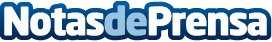 Nace Wuwey.es, el comparador independiente de segurosEn esta primera fase Wuwey.es ha lanzado cinco comparadores de seguros: hogar, auto, decesos, vida y salud; con información de más de 20 compañías aseguradoras. Datos de contacto:Esther GonzaloNota de prensa publicada en: https://www.notasdeprensa.es/nace-wuwey-es-el-comparador-independiente-de Categorias: Finanzas E-Commerce Seguros http://www.notasdeprensa.es